Учебная программа соответствует Европейским СтандартамК ЧЕМУ НУЖНО ГОТОВИТЬСЯ СУДЬЯМ«Ст. 85 Закона «О судоустройстве и статусе судей» предусматривает, что в случае необходимости Высшая квалификационная комиссия Украины может применить психологическое тестирование для проверки морально-психологических и личностных качеств кандидатов.Уже точно известно, что психологическое тестирование, будет определяется в совокупности результатов: тестов / судейского досье / собеседования.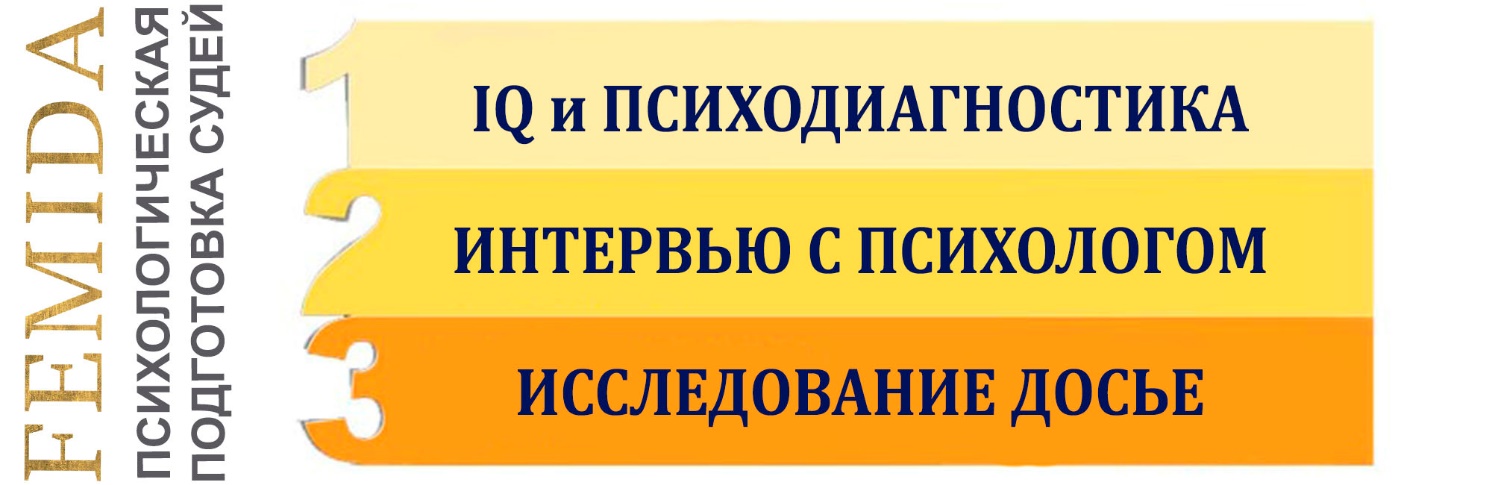 Нужно помнить, что кандидат должен иметь позитивный результат по любому из критериев.Как можно подготовиться? Можно самостоятельно найти некоторые тесты в интернете, и попрактиковаться... Возможно, получится найти ключи этих тестов и ознакомиться с правильными ответами. Безусловно, на это уйдет много времени... Кроме того, во всех тестах просят кандидата отвечать правдиво. А всегда ли, отвечая искренне, Ваш ответ будет совпадать с правильным клише?!Как показывает практика, - отвечать искренне на психологические вопросы, - это билет в один конец! Правильные "идеальные" ответы в тестах, звучат несколько странно и не вполне логично, потому, что абсолютное большинство тестов, разработано иностранцами (США, Швейцария, Франция...) в 40-70-х годах прошлого века!!! 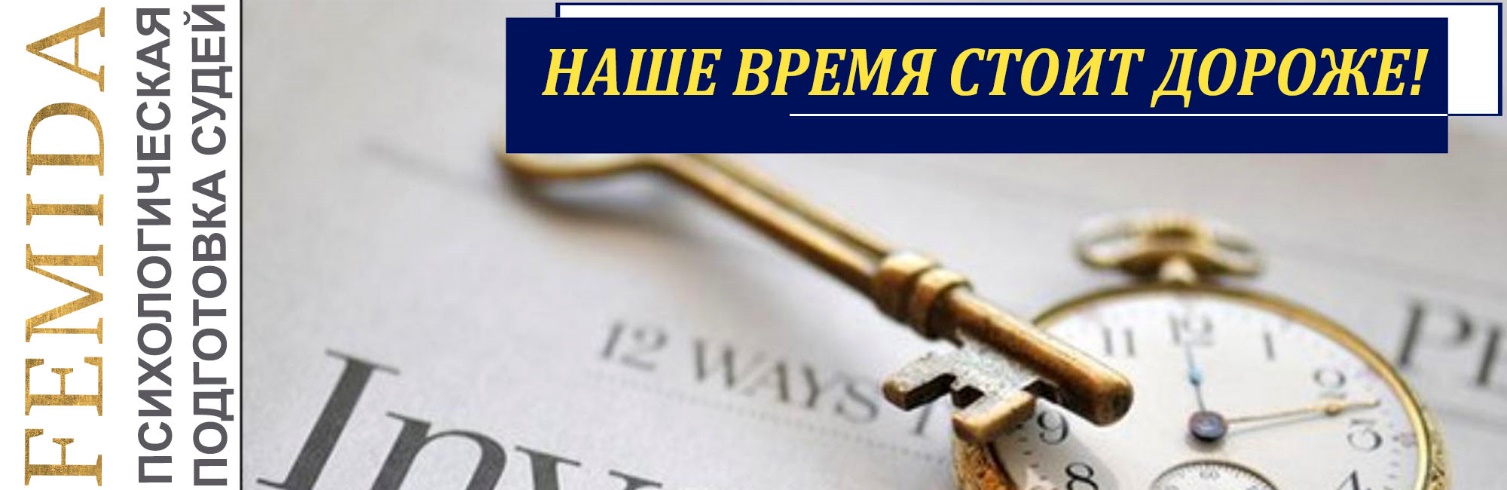 Вы первыми узнаете адаптированные технологии психологической защиты в кризисных коммуникациях абсолютно конфиденциально!80% - ПРАКТИКИ, 20% - ТЕОРИИкоротко о том, что будет на тренинге:Психологическая подготовка к 1-му этапу оценивания "IQ, и ПСИХОДИАГНОСТИКА"Мотивация Психодиагностика Управление внутренним состоянием Психологическая подготовка ко 2-му этапу оценивания "ИНТЕРВЬЮ С ПСИХОЛОГОМ"Раппорт (вызов бессознательного доверия) Чувство юмора Искусство комплимента Неудобные и провокационные вопросы психологаПсихологическая подготовка к 3-му этапу оценивания "ИССЛЕДОВАНИЕ СУДЕЙСКОГО ДОСЬЕ"Неожиданные и дискомфортные вопросы членов комиссии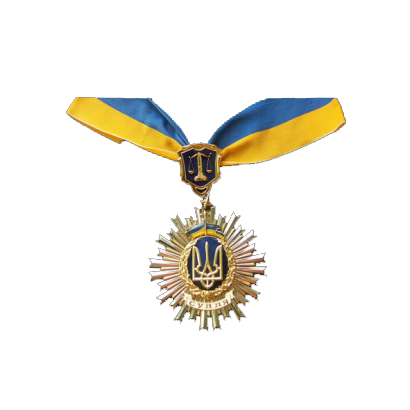 ТЯЖЕЛО В УЧЕНИИ ЛЕГКО В БОЮКак зарегистрироваться и принять участие?!ОРГАНИЗАЦИОННАЯ ИНФОРМАЦИЯ:Взнос за участие в тренинге: 750 грн.Время проведения мероприятия: 6 часов ** Иногда тренинг длится чуть дольше времени по причине    разной скорости обучения у различных групп.